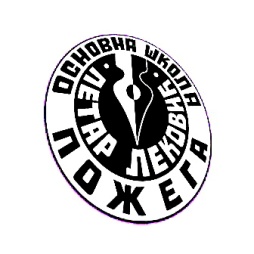 ОШ „Петар Лековић“ ПожегаПетра Лековића 1ПИБ: 101002659, МБ: 07112793Тел: 031/811-176, 031/812-238e-mail: osplekovic@gmail.comсајт: www.ospetarlekovic.edu.rsМЛАЂИ РАЗРЕДИ- Распоред рада за млађе разреде у матичној школи:- Распоред рада за млађе разреде у издвојеним одељењима осим Јежевице:- Распоред рада за млађе разреде у издвојеном одељењу у Јежевици:СТАРИЈИ РАЗРЕДИ- Распоред рада за старије разреде у матичној школи:- Распоред рада за старије разреде у издвојеном одељењу у Душковцима:- Распоред рада за старије разреде у издвојеном одељењу у Јежевици:									- Директор школе:									  Драган ПеришићПРЕПОДНЕВНА СМЕНАПРЕПОДНЕВНА СМЕНАПРЕПОДНЕВНА СМЕНАПОПОДНЕВНА СМЕНАПОПОДНЕВНА СМЕНАПОПОДНЕВНА СМЕНАГРУПА „А“ГРУПА „А“ГРУПА „А“ГРУПА „А“ГРУПА „А“ГРУПА „А“1. час7.007.301. час12.3013.002. час7.358.052. час13.0513.35велики одмор чишћење и проветравање8.058.25велики одмор чишћење и проветравање13.3513.553. час8.258.553. час13.5514.254. час9.009.304. час14.3015.00дезинфекција и проветравање простора9.3010.00дезинфекција и проветравање простора15.0015.30ГРУПА „Б“ГРУПА „Б“ГРУПА „Б“ГРУПА „Б“ГРУПА „Б“ГРУПА „Б“1. час10.0010.301. час15.3016.002. час10.3511.052. час16.0516.35велики одмор чишћење и проветравање11.0511.25велики одмор чишћење и проветравање16.3517.053. час11.2511.553. час17.0517.35дезинфекција и проветравање простора11.5512.30дезинфекција и проветравање простора17.35до краја рад. вре.Р. бр. часаВреме реализацијеВреме реализације1. час8.008.302. час8.359.05велики одмор чишћење и проветравање9.059.253. час9.259.554. час10.0010.30дезинфекција и проветравање простора10.30до краја радног временаР. бр. часаВреме реализацијеВреме реализације1. час7.308.002. час8.058.35велики одмор чишћење и проветравање8.358.553. час8.559.254. час9.3010.00дезинфекција и проветравање простора10.0010.30Р. бр. часаВреме реализацијеВреме реализације1. час7.007.302. час7.358.053. час8.108.40велики одмор чишћење и проветравање8.409.104. час9.109.405. час9.4510.156. час (опционо)10.2010.50дезинфекција и проветравање простора11.50до краја радног временаР. бр. часаВреме реализацијеВреме реализације1. час8.008.302. час8.359.05велики одмор чишћење и проветравање9.059.253. час9.259.554. час10.0010.305. час10.3511.056. час (опционо)11.1011.40дезинфекција и проветравање простора11.40до краја радног временаР. бр. часаВреме реализацијеВреме реализације1. час10.3011.002. час11.0511.353. час11.4012.10велики одмор чишћење и проветравање12.1012.304. час12.3013.005. час13.0513.356. час (опционо)13.4014.10дезинфекција и проветравање простора14.10до краја радног времена